LUNDI 11h45 - 12h30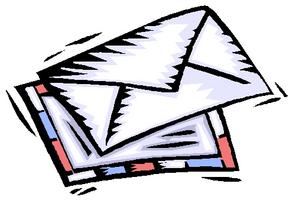 CORRESPONDANCEAVEC PREVERTDu 14 Janvier au 25 MarsACTIVITE MENEE PARBEATRICELUNDI 11h45 - 12h30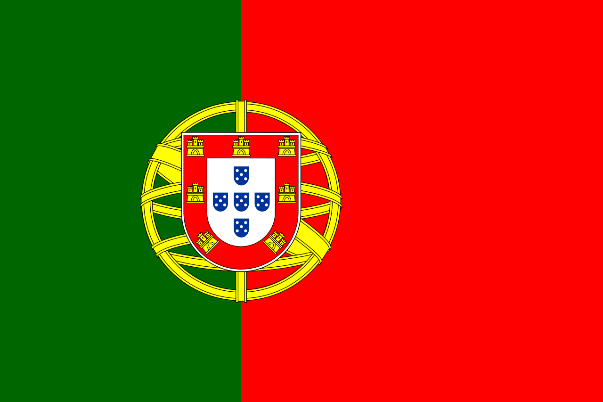 INITIATION A LALANGUE PORTUGAISEDu 14 Janvier au 25 MarsACTIVITE MENEE PARCATIALUNDI 12h30 – 13h15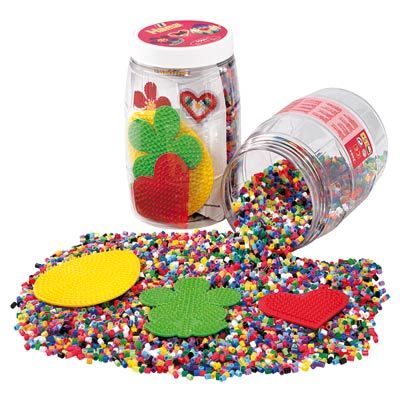 PERLES ENFOLIEDu 14 Janvier au 25 MarsACTIVITE MENEE PARVALERIE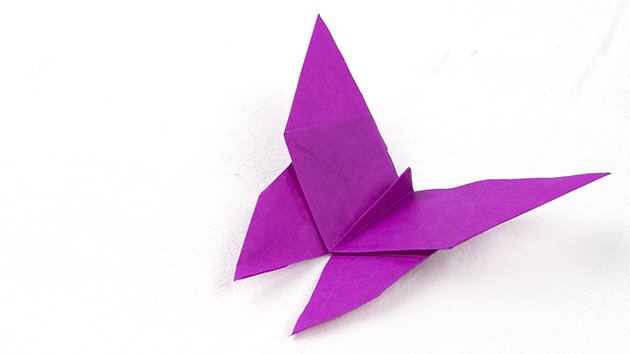 LUNDI 12h30 – 13h15ORIGAMIDu 14 Janvier au 25 MarsACTIVITE MENEE PARBEATRICE  LUNDI 16h15 – 17h15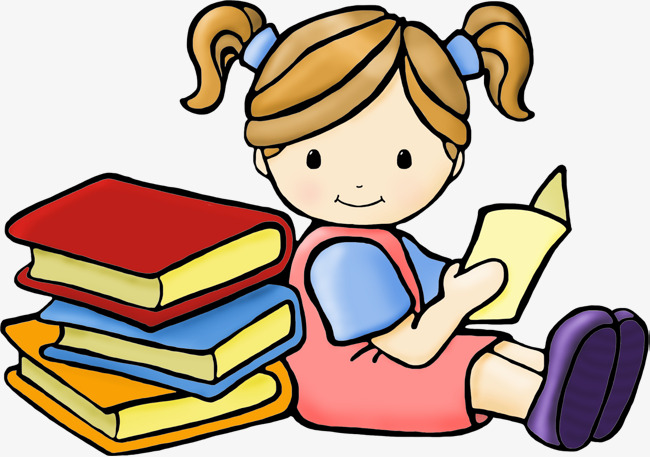 ETUDESSURVEILLEESDu 14 Janvier au 25 MarsACTIVITE MENEE PARINSTITUTEUR(RICE)LUNDI 16h15 – 17h15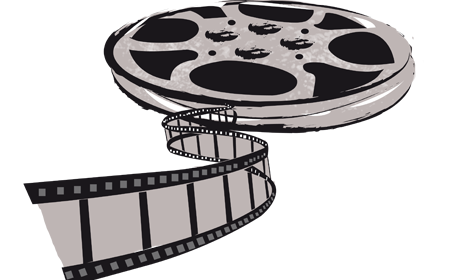 COURTS METRAGES        COMEDIE MUSICALEDu 14 Janvier au 25 MarsACTIVITE MENEE PARALEX LUNDI 16h15 – 17h15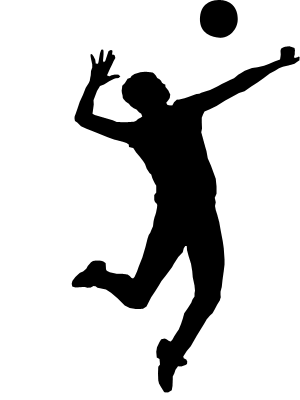 VOLLEYDu 14 Janvier au 25 MarsACTIVITE MENEE PARINTERVENANT  LUNDI 16h15 – 17h15AIDE AUXDEVOIRSDu 14 Janvier au 25 MarsACTIVITE MENEE PARKATHLEEN MARDI 11h45 – 12h30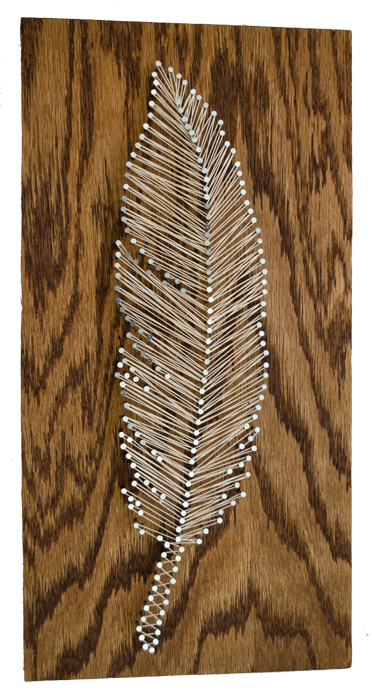 TABLEAU DEFILSDu 15 Janvier au 26 MarsACTIVITE MENEE PARBEATRICE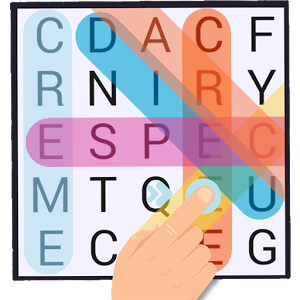   MARDI 11h45 – 12h30JEUX DE MOTSDu 15 Janvier au 26 MarsACTIVITE MENEE PARVALERIE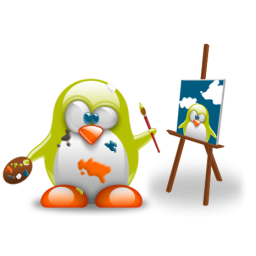          MARDI 12h30 – 13h15ACTIVITES MANUELLESEN TOUT GENREDu 15 Janvier au 26 MarsACTIVITE MENEE PARCATIA         MARDI 12h30 – 13h15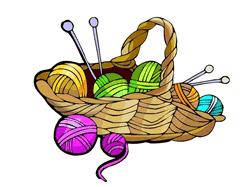 LAINES ETPOMPONSDu 15 Janvier au 26 MarsACTIVITE MENEE PARBEATRICE MARDI 16h15 – 17h15ETUDESSURVEILLEESDu 15 Janvier au 26 MarsACTIVITE MENEE PARINSTITUTEUR(RICE)      MARDI 16h15 – 17h15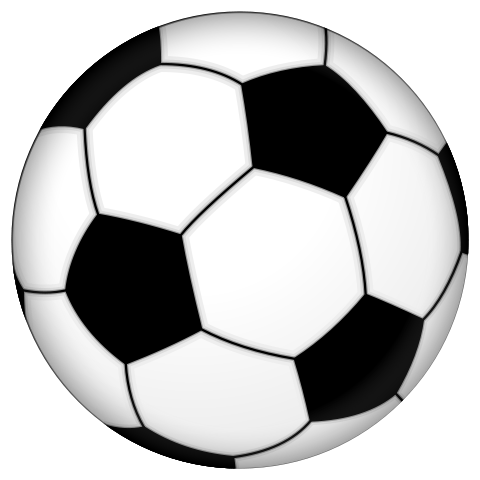 INITIATION FOOTBALLDu 15 Janvier au 26 MarsACTIVITE MENEE PARCYNTHIA MARDI 16h15 – 17h15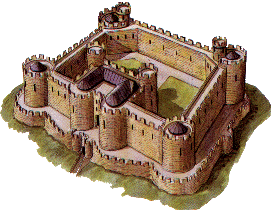 MOYEN AGEDu 15 Janvier au 26 MarsACTIVITE MENEE PARINTERVENANT DIVIDUS MARDI 16h15 – 17h15AIDE AUXDEVOIRSDu 15 Janvier au 26 MarsACTIVITE MENEE PARKATHLEEN JEUDI 11h45 - 12h30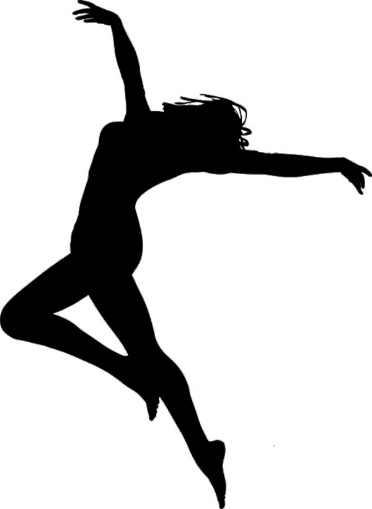 DANSECOMEDIE MUSICALEDu 17 Janvier au 28 MarsACTIVITE MENEE PARCAROLINE & CYNTHIA & ALEX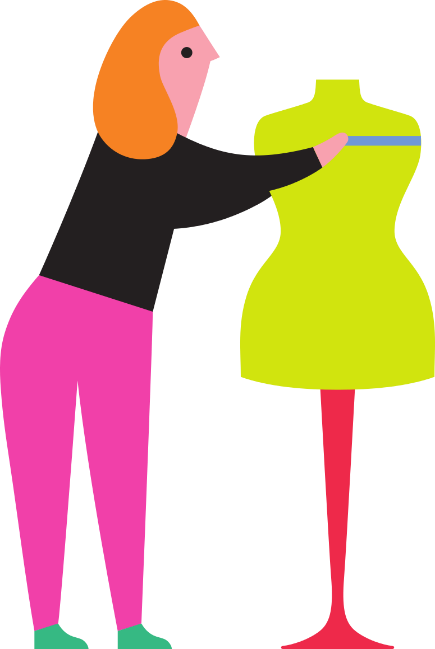  JEUDI 12h30 - 13h15COUTURECOSTUMESDu 17 Janvier au 28 MarsACTIVITE MENEE PARBEATRICE JEUDI 12h30 - 13h15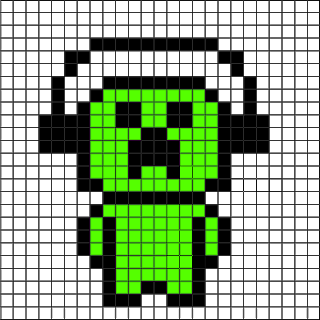 PIXELDu 17 Janvier au 14 FévrierACTIVITE MENEE PARCATIA JEUDI 12h30 - 13h15PIXELDu 7 Mars au 28 MarsACTIVITE MENEE PARCATIA JEUDI 16h15 – 17h15ETUDESSURVEILLEESDu 17 Janvier au 28 MarsACTIVITE MENEE PARINSTITUTEUR(RICE) JEUDI 16h15 – 17h15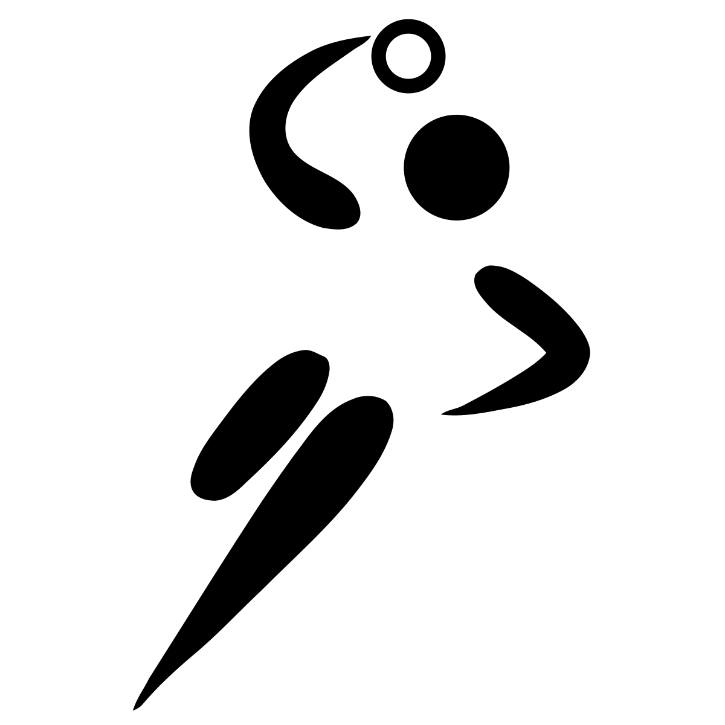 INITIATION HANDBALLDu 17 Janvier au 28 MarsACTIVITE MENEE PARCYNTHIA JEUDI 16h15 - 17h15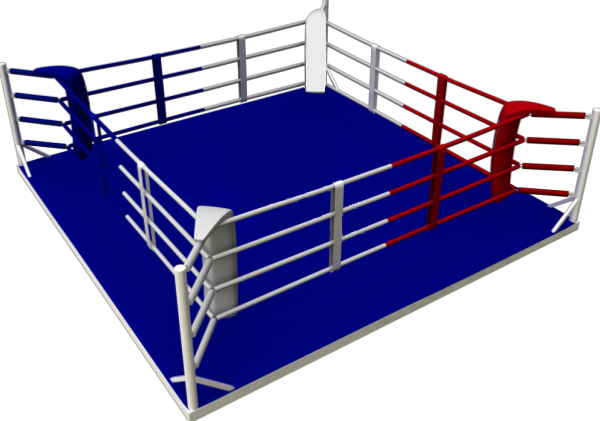 BOXEDu 17 Janvier au 28 Mars ACTIVITE MENEE PARINTERVENANTJEUDI 16h15 - 17h15AIDE AUXDEVOIRSDu 17 Janvier au 28 Mars ACTIVITE MENEE PARKATHLEENVENDREDI 11h45 -12h30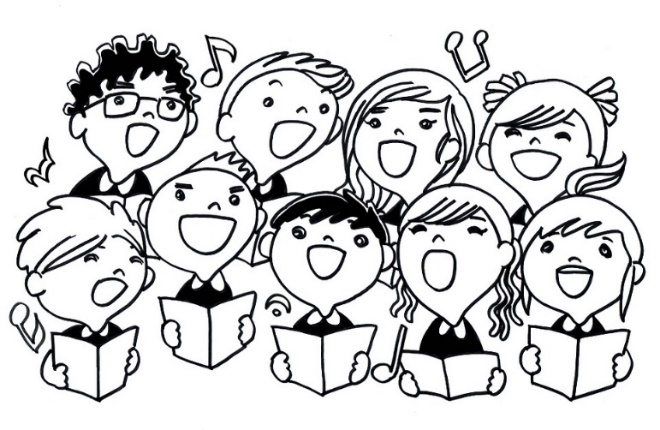 CHANTCOMEDIE MUSICALEDu 18 Janvier au 29 MarsACTIVITE MENEE PARBEATRICE & ALEXVENDREDI 11h45 -12h30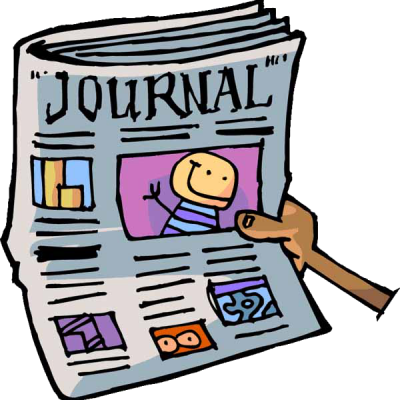 JOURNAL« ARAGON REPORTER »Du 18 Janvier au 29 MarsACTIVITE MENEE PARCAROLINE JEUDI 12h30 - 13h15DANSEZUMBADu 18 Janvier au 29 MarsACTIVITE MENEE PARCAROLINE  VENDREDI 12h30 – 13h15INITIATION FOOTBALLDu 18 Janvier au 15 FévrierACTIVITE MENEE PARCYNTHIA  VENDREDI 12h30 – 13h15INITIATION FOOTBALLDu 8 Mars au 29 MarsACTIVITE MENEE PARCYNTHIA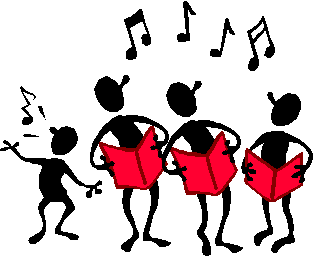 VENDREDI 12h30 - 13h15CHANSONDu 18 Janvier au 29 MarsACTIVITE MENEE PARINTERVENANT VENDREDI 16h15 – 17h15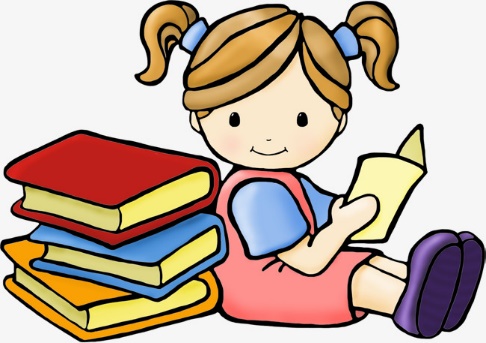 ETUDESSURVEILLEESDu 18 Janvier au 29 MarsACTIVITE MENEE PARINSTITUTEUR(RICE) VENDREDI 16h15 – 17h15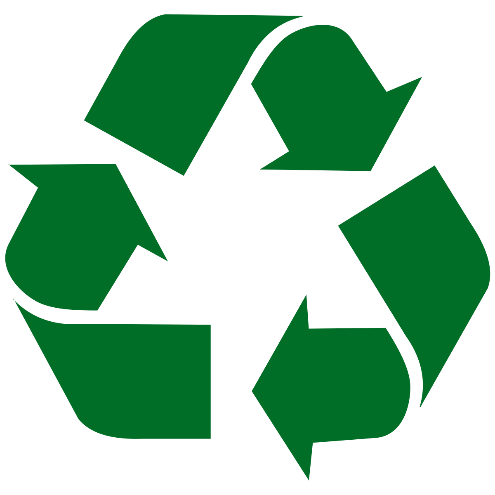 FABRIC’ RECUPDu 18 Janvier au 29 MarsACTIVITE MENEE PARCAROLINE  VENDREDI 16h15 – 17h15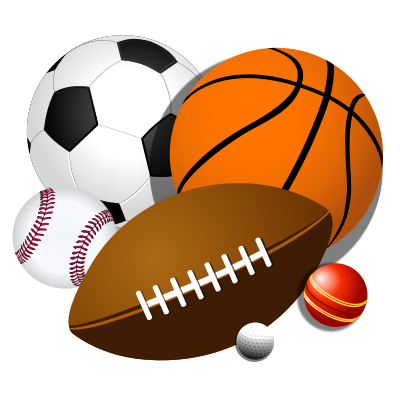 PASSERELLE SPORTIVEDu 18 Janvier au 29 MarsACTIVITE MENEE PARALEX VENDREDI 16h15 - 17h15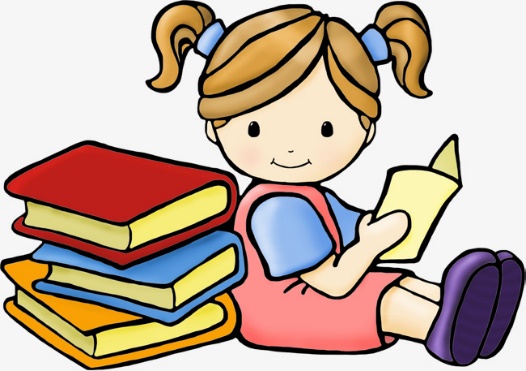 AIDE AUXDEVOIRSDu 18 Janvier au 29 MarsACTIVITE MENEE PARKATHLEENCANT DOUNIAFARIA LENABILLAUD TIMBARDIN TIMOTHYAMMARI LAILAGUEGUEN CHARLOTTEBAUDREZ T. HUGORETUREAU MAELTEIXEIRA P. LUCASCARNERO PAUL HUGODA COSTA ABILIOBART LORIANNEBISSON BRIAGMALLET YANISBIENVENU ANAISCRETIN PIERRE LOUBIENVENU NATALIACHATELIER MANONKOWALSKI THALIEMOINEAU RYANYECKLEF HIBABOULAIGRE LUCASDROCHON DAPHNEPICHERY EMMAAIRAULT FATOUMATAPICHERY NOEMIEFAYEU LISIANAVARRET ANGELINEBLAINVILLE ANTONINAIRAULT KENDRAKEITA BAIDYAUBOUIN CLARABUREAU TITOUANBARDIN TIMOTHYJOUBERT ROMANELEROY MANONTOURNET TRISTANAMIOT CLEKA ELOISESORO MANUELAHELION J. HELOUANRETUREAU MAELBART LORIANNEMELLAG LINAHCLOCHET JEANNEFELTAIN JADELEROY MANONBOUTIN ELIOTMASSE GABRIELLEBOUALI INESMARILLET ELSADAGUIN GWENDALBAGARDIE CLEMENCEGALETEAU CLARACHEVALIER TIMEOCOLLIER AURIANNEGRIGNON MIYAMOULIN NATHANLAMIRAULT SACHAGIRARD QUENTINENOGAT BASTIENCARNERO PAUL HUGOLUDINARD ANGELMAILLEFAUD WILLIAMHILLEREAU GABRIELMHADBI R. SORAYAHELION J. HANTONNAMIOT C. ELOISESEMUR LORICMENARD SAMYPRAUD L. LUCASBAZINA NOUNAISAMBERT LOUISAGARD N. ALBANEPACIKONSKI ALYSSIAHERBELOT C. SAMUELPELGRIS MICHELLELAHROURI YOUSRAROUSSEAU LEACHAUVIN ENZOFAYEU LISIANABONNEAU JULESBUREAU TITOUANJOURDAN ROSEBART EMMIESUIRE PERRINECANT DOUNIAMOINEAU RYANPELGRIS MICHELLEBUREAU CLEMENCEFARAULT AMBRECLAVERIE L. MADYSONMHADBI R. SORAYAAUBOUIN CLARAMAURAGE OLYMPEHERBELOT C. SAMUELLEROY MANONBIENVENU ANAISBAUDREZ T. HUGOBIENVENU NATALIABASSILA NOUNACHATELIER MANONCRETIN PIERRE LOUBILLAUD TIMTOURNET TRISTANLANSCELOT JULIETTEDUCHESNE SYBILLEAUPERIN ABELBOUALI INESCHEVALIER TIMEOKEITA MEISSAFARIA LENAAIRAULT DJELIYANICOLE SOHANECOURANT PHILOMENEAOUADI SOFIADROCHON DAPHNEROUSSEAU LEAFARAULT RACHELPICHERY NOEMIEBEAUMONT ELYAPICHERY EMMACOUSIN ELEONOREPAILLAT JUSTINEMETAIS ROMYAIRAULT FATOUMATAGAZEAU ISIASORO MANUELACHAUVIN LOLAHELION J. HELOUANNICOLE SOHANEMARTIN LOUNAPHILY LENAFELTAIN JADECANT DOUNIAMELLAG LINAHPHILY TIMEODUCHESNE AXELGARD N. ALBANEGINESTE YANISMIMEAU EMILIENRAIFFE R. ELIOTBOULAIGRE LUCASHERBELOT C. SAMUELGRIGNON TIMAELSANCHEZ THEOMEZZI AMINECIESLIK C. KAMERONMOREIRA G. HUGOBOUTINAUD CHARLYHELION J.HANTONNCOLLIER AURIANNECLOCHET JEANNEBOUTIN JULESCOURANT PENELOPPELAMIRAULT SACHAMENARD SAMYVITELLINI SACHARETUREAU MAELGALETEAU CLARAPRAUD L. LUCASBEAUMONT ELYAISAMBERT LOUISAFAYEU LISIANAPELGRIS MICHELLEAOUADI SOFIAJOURDAN JADERETUREAU MAELMHADBI R. SORAYAPACIKONSKI ALYSSIABIENVENU ANAISVOUHE LEONIEBIENVENU NATALIABON CELIANICOLE SOHANECANT DELINDAMARILLET ELSAROBIN LYNAVARACHAS LYNZALANSCELOT JULIETTEAIRAULT FATOUMATAMAURAGE OLYMPECOLLIER AURIANNEBAUDREZ T. LYLOOBOUALI INESFARAULT AMBRECOURANT PENELOPPEPHILY LENABART EMMIEAMMARI LAILAPOUVREAU HUGOSOULLARD ARTHURCHAUVIN LOLAAUBOUIN CLARABANOR JAYDENBARDIN TIMOTHYPHILY TIMEOVIGNAULT L. ARTHURHERBELOT SAMUELVITELLINI SACHASANCHEZ THEOSOUSA F. ARIADNASUIRE PERRINETEIXEIRA P. SACHATOUMSON KENJYMOINEAU RYANAMMARI LAILAMETAIS ROMYFARAULT LOIKBLAINVILLE ANTONINPICHERY NOEMIECIESLIK KAMERONBONNEAU AXELCLAVERIE L. MADYSONSOUSA G. CEDRICBONNEAU SIMEONSORO MANUELLACHABOUSSIT LISEPICHERY EMMAKOWALSKI THALIEPAILLAT JUSTINECHABOUSSIT LISECANT DOUNIAMELLAG LINAHSORO MANUELLAGAZEAU ISIAFELTAIN JADECOUNSON JADEPRAUD L. LUCASLUDINARD ANGELPANNETIER NINONGRIGNON TIMAELGIRARD QUENTINHILLEREAU GABRIELHELION J. HELOUANMOULIN NATHANCARNERO PAUL HUGOREVERREAU MAEBOUTIN JULESREGNAUT MAELBOURON B. LUCASBESSON MATHISNICOLE THEOGOUIONNET LILYANCHAUVIN ENZONOYON ADEMROBIN LYNABART LORIANNEBART EMMIEFLEAUX TITOUANSEMUR LORICMALLET YANISBIENVENU ANAISLAHROURI YOUSRABIENVENU NATALIABEAUMONT ELYABAZINE NOUNAFAYEU LISIANAISAMBERT LOUISARIVET EVAPACIKONSKI ALYSSIAJOURDAN JADEPAILLAT JUSTINEPHILY LENABART LORIANNEMARILLET ELSASORO MANUELLACOLLIER AURIANNEGUEGUEN CHARLOTTEHELION J. HANTONNAUGRIS ANGELIQUEBOUALI INESAUPERIN ABELCLOCHET JEANNEAUBINEAU JORISSOUSA F. NURIABROSSARD LEOFELTAIN JADETEXIER G. NINAAIRAULT KENDRABON CELIAMELLAG LINAHCOURANT PENELOPEVARRET ANGELINEJOUBERT ROMANETEXIER G. LOUNABARRON SARAHOLIVERI GABRIELLABERTRAND MAEMARTIN LOUNABESSON LISABOURTHE ALIENORBLOTON ISAACKCANT DELINDABONNEAU SIMEONMALLEMONT THEOHILLEREAU GABRIELPRAUD L. LUCASREVERREAU MAEENOGAT BASTIENSOUSA G CEDRICPANNETIER NINONBONNEAU AXELADAM JULESMENARD SAMYBOUTINAUD CHARLYREGNAULT MAELGIRARD QUENTINHELION J. HELOUANFLEAUX TITOUANSEMUR LORICMOULIN NATHANGOUIONNET LILYANLUDINARD ANGELNOYON ADEMLAHROURI YOUSRABIENVENU ANAISDAGUIN GWENDALBIENVENU NATALIABILLAUD TIMRETUREAU MAELADAM JULESMELAG LINAHRETUREAU MAELHELION J. HELOUANPHILY LENASORO MANUELLAFELTAIN JADEFARAULT LOIKAUGRIS ANGELIQUEBOUTIN ELIOTFARAULT RACHELISAMBERT LOUISALAMIRAULT SACHAJOURDAN ROSEYECKLEF HIBADUCHESNE SYBILLEBUREAU CLEMEN  CESANCHEZ THEOGINESTE YANISGARD N. ALBANEPHILY TIMEOTOUMSON KENJYISAMBERT LOUISA